Herbert TrottHerbert Trott, the son of Charles and Harriet Trott of 27 Herkomer Road, was born in Bushey in 1897. His father was a general labourer and Herbert was one of six children. Like his older brother, Charles, he enlisted for service in the First World War at Mill Hill and served as Private SR/7191 in the Duke of Cambridge’s Own (Middlesex Regiment). He was killed in action a year after his brother and is commemorated at the Menin Gate and in Bushey on the Clay Hill memorial and in St James’ Church.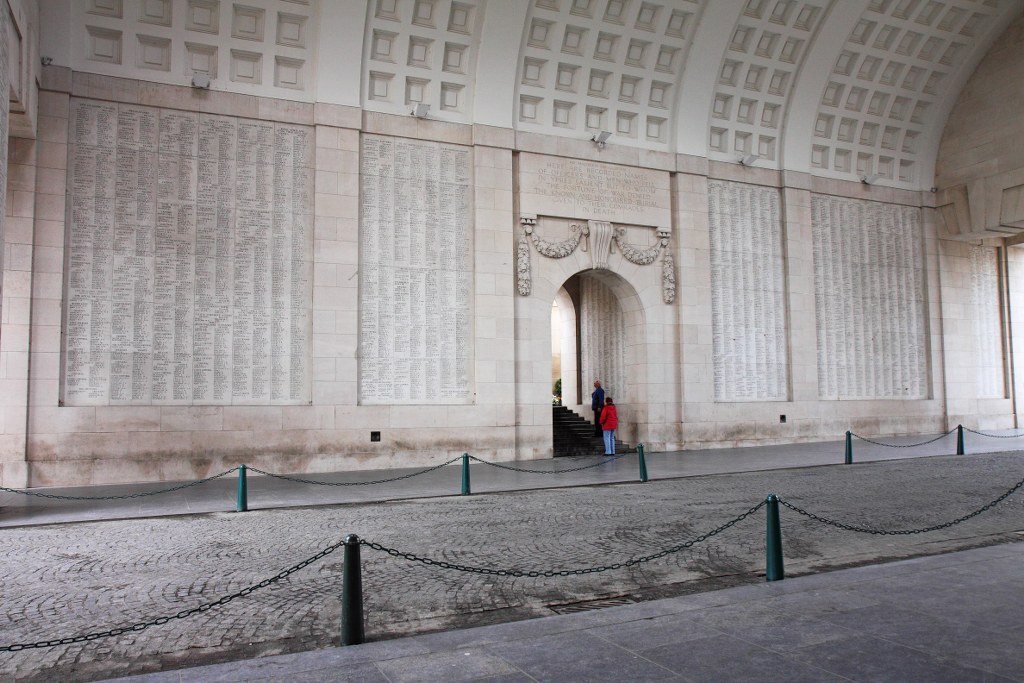 